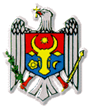                                     REPUBLICA MOLDOVA         CONSILIUL_RAIONAL TELENEȘTI    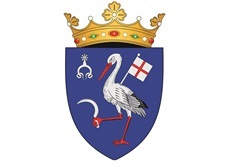  MD-5801, or. Teleneşti, str.31 August, 9 tel: (258)2-20-58, 2-26-50, fax: 2-24-50www.telenesti.md,  consiliul@telenesti.md                                                                                                                                                   Proiect  DECIZIE nr. 3/din 14 mai  2021                                                                                                            Privitor la modificarea Deciziilor nr. 3/10 din 25.05.2017 „Cu privire la avizarea Regulamentului de activitate al IMSP Spitalul raional Telenești și aprobarea Consiliului Administrativ al Instituţiei” și nr. 3/11 din 25.05.2017 „Cu privire la avizarea Regulamentelor de activitate a IMSP Centrele de Sănătate din raionul Telenești și aprobarea Consiliilor Administrative a Instituţiilor vizate”        În scopul asigurării eficacității Consiliilor administrative ale IMSP a căror fondator este Consiliul raional Telenești, precum și pentru îmbunătățirea managementului, sporirii transparenței în utilizarea surselor financiare destinate asistenței medicale, optimizării și raționalizării cheltuielilor de întreținere a IMSP, ținând cont de demersul parvenite de la șeful IMSP Centrul de Sănătate Căzănești, Ordinul Ministerului Sănătății nr. 1086 din 30.12.2016 cu privire la aprobarea Regulamentelor-cadru de organizare și funcționare a prestatorilor de servicii de sănătate, în conformitate cu art. 4 alin. (5) al Legii Sănătății nr. 411 din 28.03.1995, art. 62 și 63 al Legii nr. 100/17 cu privire la actele normative, având în vedere avizul  comisiei  consultative de specialitate, în temeiul art. 43 alin. (2), 46 alin. (1) al Legii nr.436/2006 privind administraţia publică locală, Consiliului raional:D E C I D E:	1. Se aprobă modificarea anexei nr. 2 la Decizia nr. 3/10 din 25.05.2017 „Cu privire la avizarea Regulamentului de activitate al IMSP Spitalul raional Telenești și aprobarea Consiliului Administrativ al Instituţiei”, după cum urmează:Sintagma: „Manoli Diana”, se substituie cu sintagma: „Ombun Mariana”;	1.2. Sintagma: „Manoli Eugen – șef, Centrul de Sănătate Publică” se substituie cu sintagma: „Belbas Oleg – director al Agenției Teritoriale Vest a Companiei Naționale de Asigurare în Medicină”.	Urmare a modificărilor operate conținutul integral al anexei nr. 2 se prezintă în anexa nr. 1 la prezenta Decizie. 	2. Se aprobă modificarea anexelor nr. 1.1-5.1 la Decizia nr. 3/11 din 25..05.2017 „Cu privire la avizarea Regulamentelor de activitate a IMSP Centrele de Sănătate din raionul Telenești și aprobarea Consiliilor Administrative a Instituţiilor vizate, după cum urmează:	2.1. În anexele nr. 1.1, 2.1 și 3.1 sintagma: „Manoli Diana”, se substituie cu sintagma: „Ombun Mariana” și sintagma: „Manoli Eugen – șef, Centrul de Sănătate Publică” se substituie cu sintagma: „Belbas Oleg – director al Agenției Teritoriale Vest a Companiei Naționale de Asigurare în Medicină”;2.2. În anexa nr. 4.1, sintagmele: „Manoli Diana” și „Manoli Eugen – șef, Centrul de Sănătate Publică”, se substituie cu sintagmele: „Ombun Mariana” și „Belbas Oleg – director al Agenției Teritoriale Vest a Companiei Naționale de Asigurare în Medicină și respectiv sintagmele: „Bunduchi Parascovia – Vicepreşedintele Comitetului sindical al CST” și „Catrinescu Iacob – şef al Serviciului economic al CST”, se substituie cu sintagmele:  „Golban Maria - preşedintele Comitetului sindical al CST” și „Catrinescu Natalia - şef al Serviciului Economic al CST”;2.3. În anexa nr. 5.1, sintagmele: „Manoli Diana” și „Manoli Eugen – șef, Centrul de Sănătate Publică”, se substituie cu sintagmele: „Ombun Mariana” și „Belbas Oleg – director al Agenției Teritoriale Vest a Companiei Naționale de Asigurare în Medicină și respectiv sintagmele: „Armaș Igor – Medic de familie, IMSP CS Căzănești” și „Marușceac Ana – Asistent medical, IMSP CS Căzănești”, se substituie cu sintagmele:  „Șevciuc Lucia – Medic chineto-terapeut, IMSP CS Căzănești” și „Lopotenco Raisa – Asistent medical, IMSP CS Căzănești”.	Urmare a modificărilor operate conținutul integral al anexele 1.1.-5.1. se prezintă în anexa nr. 2 la prezenta Decizie.     3. Executarea prevederilor prezentei Decizii se pune în seama conducătorilor Instituțiilor Medico - Sanitare Publice respective.	4. Controlul asupra îndeplinirii prezentei decizii urmează a fi exercitat de către Vicepreşedintelui raionului pentru probleme sociale.5. Prezenta decizie urmează a fi adusă la cunoştinţa titularilor funcțiilor vizate, se publică pe site-ul www.telenesti.md , inclusiv în buletinul informativ „Monitorul de Telenești” şi intră în vigoare la data includerii în Registru de Stat al actelor locale.       Preşedintele şedinţei                                                            Secretarul Consiliului  Raional                                                           Sergiu LAZĂRAnexa nr. 1 la decizia nr. 3 /___ din 14 mai 2021Componența nominalăa Consiliului Administrativ al IMSP Spitalul raional Telenești1. Ombun Mariana - Președintele raionului -  Preşedintele consiliului (reprezentantul fondatorului); 2. Belbas Oleg – director al Agenției Teritoriale Vest a Companiei Naționale de Asigurare în Medicină (reprezentantul fondatorului);3. Grăjdieru Larisa - președintele organizației sindicale (reprezentantul IMSP);4. Munteanu Aurelia – medic neurolog, Secția Boli Interne, (reprezentantul IMSP);5. Roșca Eugenia - președintele AO ”Concordia” (reprezentantul unei asociaţii nonguvernamentale din domeniul sănătăţii).Anexa nr. 2 la decizia nr. 3 /___ din 14 mai 2021Componența nominalăa Consiliul Administrativ al IMSP Centrul de Sănătate Sărătenii Vechi1. Ombun Mariana - Președintele raionului -  Preşedintele consiliului (reprezentantul fondatorului); 2. Belbas Oleg – director al Agenției Teritoriale Vest a Companiei Naționale de Asigurare în Medicină (reprezentantul fondatorului);3. Coșneanu Anastasia - reprezentant a colectivului de muncă, (reprezentantul IMSP);4. Nicoară Anghelina - reprezentant a colectivului de muncă, (reprezentantul IMSP);5. Bivol Vera - președintele A.O. „Armonie” (reprezentantul unei asociaţii nonguvernamentale din domeniul sănătăţii). Componența nominală a Consiliului Administrativ al IMSP Centrul de Sănătate Mîndrești1. Ombun Mariana - Președintele raionului -  Preşedintele consiliului (reprezentantul fondatorului); 2. Belbas Oleg – director al Agenției Teritoriale Vest a Companiei Naționale de Asigurare în Medicină (reprezentantul fondatorului);3. Nastas Maria – medic de familie IMSP CS Mîndrești, (reprezentantul IMSP);4. Muntean Silvia – asistent medical  IMSP CS Mîndrești, (reprezentantul IMSP);5. Bivol Vera - președintele A.O. „Armonie” (reprezentantul unei asociaţii nonguvernamentale din domeniul sănătăţii). Componența nominală a Consiliului Administrativ al IMSP Centrul de Sănătate Brînzenii Noi1. Ombun Mariana - Președintele raionului -  Preşedintele consiliului (reprezentantul fondatorului); 2. Belbas Oleg – director al Agenției Teritoriale Vest a Companiei Naționale de Asigurare în Medicină (reprezentantul fondatorului);3. Micu Ion – Medic de familie, OMF Brînzenii Noi (reprezentantul IMSP);4. Apreutesii Silvia – asistentă medicală, OMF Ordășei (reprezentantul IMSP);5. Bivol Vera - președintele A.O. „Armonie” (reprezentantul unei asociaţii nonguvernamentale din domeniul sănătăţii). Componența nominală a Consiliului Administrativ al IMSP Centrul de Sănătate Telenești1. Ombun Mariana - Președintele raionului -  Preşedintele consiliului (reprezentantul fondatorului); 2. Belbas Oleg – director al Agenției Teritoriale Vest a Companiei Naționale de Asigurare în Medicină (reprezentantul fondatorului);3. Golban Maria - preşedintele Comitetului sindical al CST (reprezentantul IMSP);4. Catrinescu Natalia – șef al Serviciului Economic (reprezentantul IMSP);5. Bivol Vera - președintele A.O. „Armonie” (reprezentantul unei asociaţii nonguvernamentale din domeniul sănătăţii). Componența nominalăa Consiliului Administrativ al IMSP Centrul de Sănătate Căzănești1. Ombun Mariana - Președintele raionului -  Preşedintele consiliului (reprezentantul fondatorului); 2. Belbas Oleg – director al Agenției Teritoriale Vest a Companiei Naționale de Asigurare în Medicină (reprezentantul fondatorului);3. Șevciuc Lucia – medic chineto-terapeut, IMSP CS Căzănești (reprezentantul IMSP)4. Lopotenco Raisa – asistent medical, IMSP CS Căzănești (reprezentantul IMSP)5. Bivol Vera - președintele A.O. „Armonie” (reprezentantul unei asociaţii nonguvernamentale din domeniul sănătăţii). Secretarul Consiliului  raional                                                           Sergiu Lazăr